What is History? from Greek ἱστορία - historia, meaning "inquiry, knowledge acquired by investigation"Effort to reconstruct the past to discover what people thought, what they did, and how their beliefs and actions influence human lifePeriods of historical study – Pre-History / Prehistoric  times - 4,000,000 BC – 3500 BC (Prior to writing)Ancient History/ Classical history – 3500 BC -  AD 500 (Middle Ages)How do we study history?Primary Sources:  Original documents, by someone who experienced the event.  Can be an artifact, a document, a recording, a video, etc.Secondary Sources:  Written by someone else (usually a historian, in the case of history) who did not experience the event. Chapter 1, section 1 – Understanding our PastChapter 1, section 2: Turning Point – the Neolithic Revolution Notes: Old Vs. New Stone AgePaleolithic (old stone age) 2.5  mya 		 		Neolithic (New Stone Age) 10,000 years ago -  3,500 BCEBegins with the use of stone tools		Evolution of towns & citiesFarming produces a surplus (“extra” food)Population Growth – more food = healthier population = population boomW/ more people --> Greater reliance on farming to sustain the population Domesticate animals & develop new farming tools = more food W/ a surplus food can be bartered (traded) = cultural/ technological exchangeDivision on labor – specialization Farmers, craftsmen, artisans (things get made better & faster)More time & More people = public building projects  requires leadership to organize & collect taxes to pay for it.Wealthier, more comfortable & complex life style develop…. CivilizationChapter 1, Section 3: The Beginnings of CivilizationNotes: Why River Valleys 1. Regular water supply2. Transportation3. Animals go to water = food supply4. Good for farming (floods spread silt, creating fertile soil)
5. b/c of farming condition farmers can produce a surplus of food and support a growing population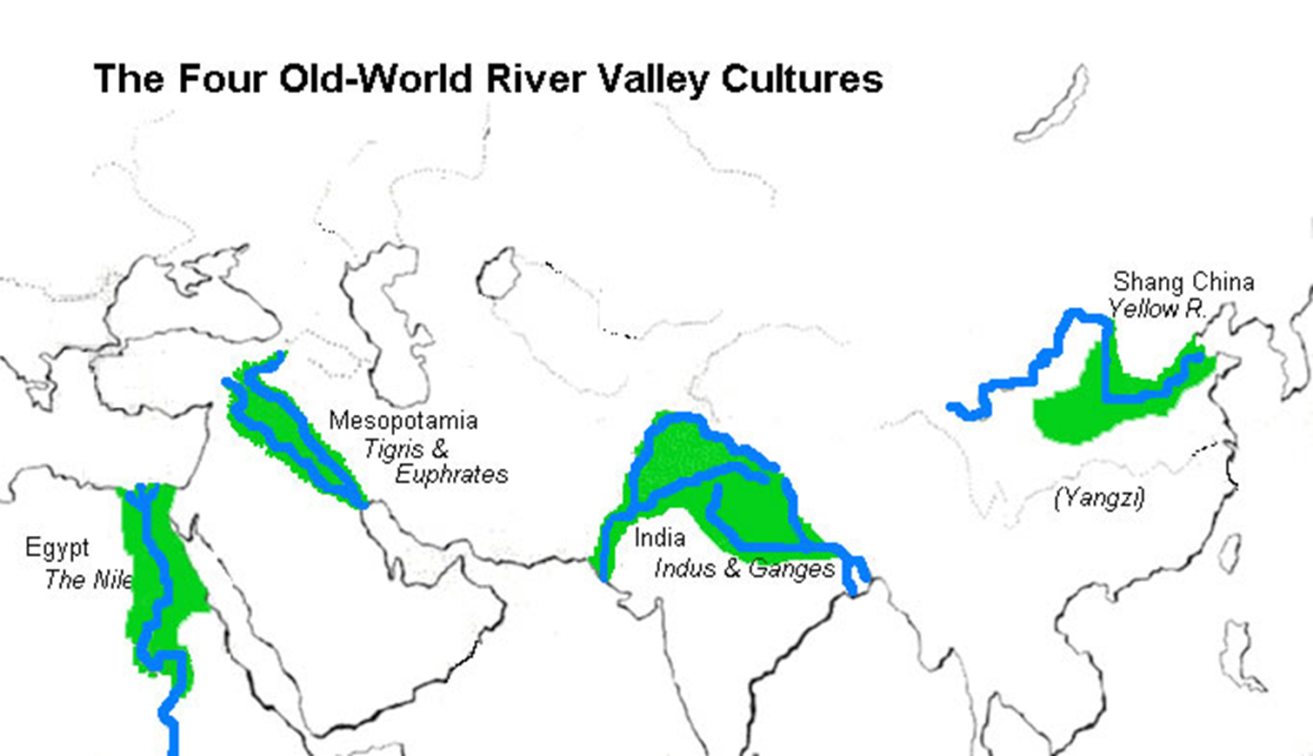 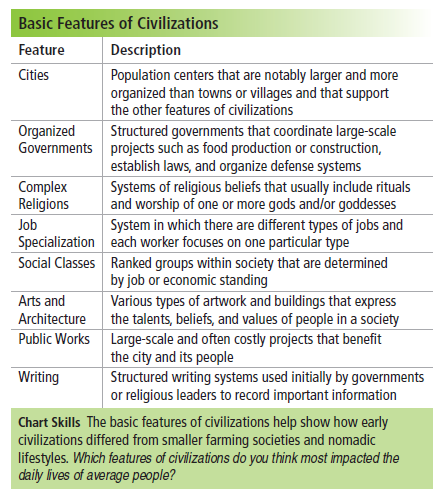 HominidsHominidsGroupSummarySummaryAustralopithecinesEarliest hominidsLived in AfricaAppeared as early as 7 million years agoEarliest hominidsLived in AfricaAppeared as early as 7 million years agoHomo HabilisEmerged about 2 million years agoMade stone tools for cutting, scraping, chopping, or sawing plants, animals and woodEmerged about 2 million years agoMade stone tools for cutting, scraping, chopping, or sawing plants, animals and woodHomo ErectusAppeared around 2 million years ago, walked uprightHad larger brains and bones and smaller teeth than other hominidsThought to be first to use fire and to migrate out of AfricaMade hand axesAppeared around 2 million years ago, walked uprightHad larger brains and bones and smaller teeth than other hominidsThought to be first to use fire and to migrate out of AfricaMade hand axesHomo SapiensEmerged between 100,000 and 250,000 years agoMay have lived in Africa, then migrated into rest of world, or may have developed from Homo erectus in different parts of the worldDivided into two groups: Neanderthals and early modern humansBetween 50,000 and 30,000 years ago Neanderthals disappeared; early modern humans are now the only hominids on EarthEmerged between 100,000 and 250,000 years agoMay have lived in Africa, then migrated into rest of world, or may have developed from Homo erectus in different parts of the worldDivided into two groups: Neanderthals and early modern humansBetween 50,000 and 30,000 years ago Neanderthals disappeared; early modern humans are now the only hominids on EarthLife before farmingLife After framing Old Stone Age/PaleolithicNomads; hunted and gathered foodLived in bands of 20 to 30Made simple tools out of stone, bone, and woodBuilt fires and made clothingDeveloped spoken languageLearned to cross waterShowed belief in a spiritual world, buried their dead, and made cave paintingsNew Stone Age/NeolithicGrew own food, no longer nomadsFarmers settled in the first permanent villages, including Çatalhüyük and Jericho. Developed new skills and technologies, including plant and animal domestication, and calendars.Men began to dominate family, economic, and political life.Differences in wealth appeared.Rise of Cities and CivilizationsLocated near major riversRiver valley civilizations arose in the Middle East, Egypt, India, and China.In the Americas, early civilizations arose in the highlands; they may have begun as religious centers.Away from the cities, people lived as hunters, gatherers, famers, and nomads. Features of Civilizations	CitiesOrganized governmentsComplex religionsJob specializationSocial classesArts and architecturePublic WorksWritingChanges Over TimeChanges in the physical environment caused civilizations to change.Interactions among people and cultural diffusion caused civilizations to change.As rulers grew more powerful, civilizations began to center around city-states and empires.